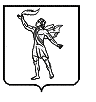 г. Полысаево                                                                                                                   25.06.2021г.Об оформлении документации территориальной избирательной комиссии Полысаевского городского округа, на которую возложены полномочия иных избирательных комиссий В соответствии с пунктом 4 статьи 24, пунктом 1 статьи 25 Федерального закона от 12 июня 2002 года № 67-ФЗ «Об основных гарантиях избирательных прав  и права на участие в референдуме граждан Российской Федерации», в целях единообразного оформления решений и иной документации территориальной избирательной комиссии Полысаевского городского округа, на которую возложены полномочия муниципальной  избирательной комиссии Полысаевского городского округа, соответствующих окружных избирательных комиссий Полысаевского городского округа по выборам депутатов Совета народных депутатов Полысаевского городского округа шестого созыва по одномандатным избирательным округам №№ 1-10, территориальная избирательная комиссия Полысаевского городского округаРЕШИЛА:1.Территориальной избирательной комиссии Полысаевского городского округа, на которую возложены полномочия муниципальной избирательной комиссии Полысаевского городского округа при подготовке и проведении выборов депутатов Совета народных депутатов Полысаевского городского округа шестого созыва, использовать образец бланка в соответствии с образцом согласно приложению № 1 к настоящему  решению.2.Территориальной избирательной комиссии Полысаевского городского округа, на которую возложены полномочия соответствующих окружных избирательных комиссий при подготовке и проведении выборов депутатов Совета народных депутатов Полысаевского городского округа шестого созыва по одномандатным избирательным округам №№ 1-10, использовать образец бланка в соответствии с образцом согласно приложению № 2 к настоящему  решению.3.Настоящее решение разместить в информационно-телекоммуникационной сети «Интернет» на официальном сайте администрации города Полысаево в разделе «Территориальная избирательная комиссия».4.Контроль за исполнением настоящего решения возложить на секретаря территориальной избирательной комиссии Полысаевского городского округа Р.А. Чащина.  Председатель территориальнойизбирательной комиссии Полысаевского городского округа                                              Л.Г. КапичниковаСекретарь территориальнойизбирательной комиссии Полысаевского городского округа                                                     Р.А. Чащина652560, г. Полысаево                                                              тел./факс: 4-52-22ул. Кремлевская, 6г. Полысаево                                                                                                   дата 										Название решенияТекст решенияПредседатель комиссииСекретарь комиссииТЕРРИТОРИАЛЬНАЯ  ИЗБИРАТЕЛЬНАЯ КОМИССИЯ  ПОЛЫСАЕВСКОГО ГОРОДСКОГО ОКРУГАР Е Ш Е Н И Е № 37ТЕРРИТОРИАЛЬНАЯ  ИЗБИРАТЕЛЬНАЯ КОМИССИЯ  ПОЛЫСАЕВСКОГО ГОРОДСКОГО ОКРУГАР Е Ш Е Н И Е № 37ТЕРРИТОРИАЛЬНАЯ  ИЗБИРАТЕЛЬНАЯ КОМИССИЯ  ПОЛЫСАЕВСКОГО ГОРОДСКОГО ОКРУГАР Е Ш Е Н И Е № 37652560, г. Полысаево 
ул. Кремлевская, 6
тел./факс. 4-52-22   Приложение № 1к решениютерриториальной избирательной комиссии Полысаевского городского округаот 25.06.2021 г. №  37(образец)Герб Полысаевского городского округаМУНИЦИПАЛЬНАЯ ИЗБИРАТЕЛЬНАЯ КОМИССИЯПОЛЫСАЕВСКОГО ГОРОДСКОГО ОКРУГАР Е Ш Е Н И Е № ___МУНИЦИПАЛЬНАЯ ИЗБИРАТЕЛЬНАЯ КОМИССИЯПОЛЫСАЕВСКОГО ГОРОДСКОГО ОКРУГАР Е Ш Е Н И Е № ___МУНИЦИПАЛЬНАЯ ИЗБИРАТЕЛЬНАЯ КОМИССИЯПОЛЫСАЕВСКОГО ГОРОДСКОГО ОКРУГАР Е Ш Е Н И Е № ___Герб Полысаевского городского округа652560, г. Полысаево                                                              тел./факс: 4-52-22ул. Кремлевская, 6г. Полысаево                                                                                                   дата Название решенияТекст решения	Председатель комиссииСекретарь комиссии